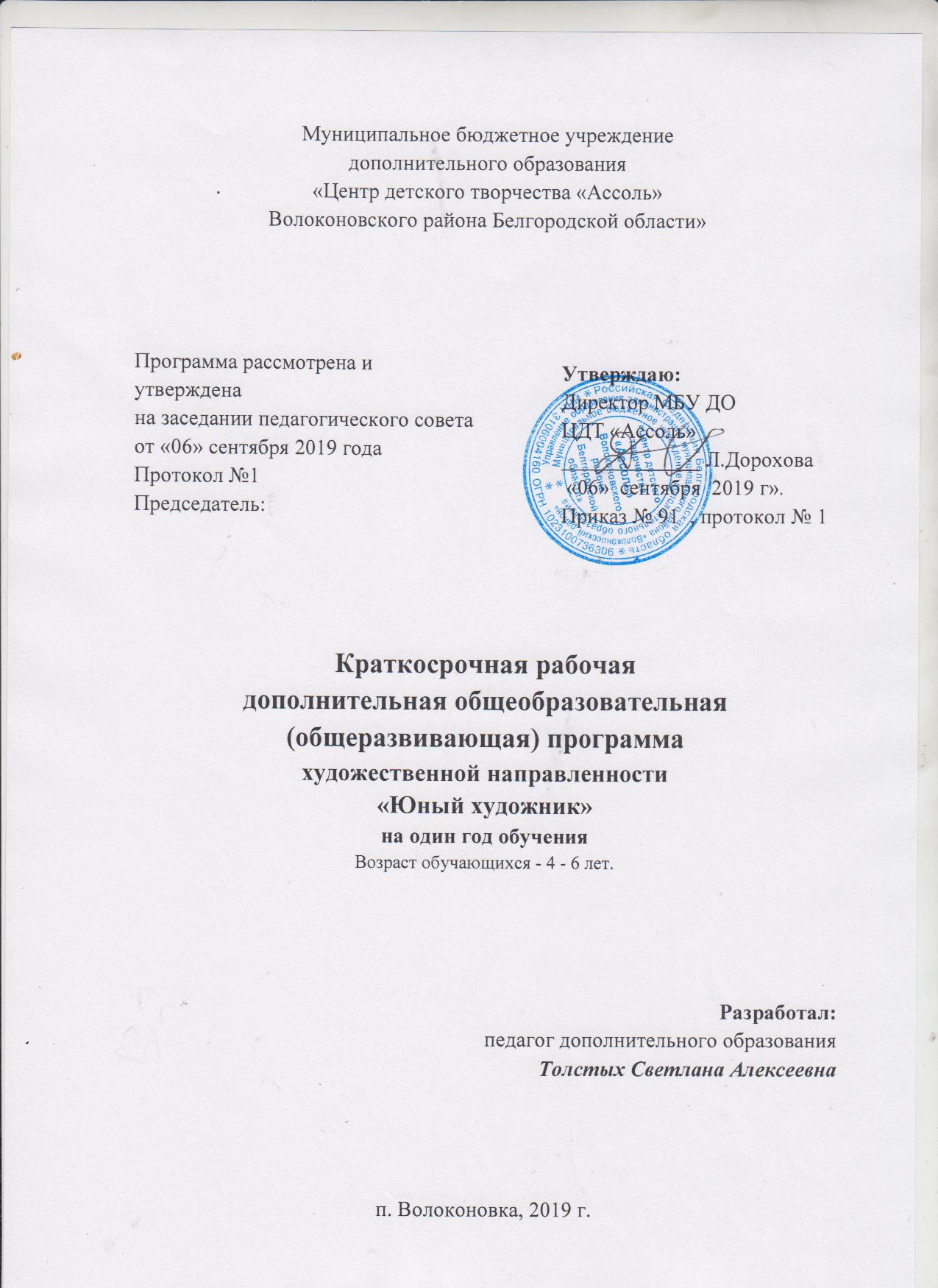 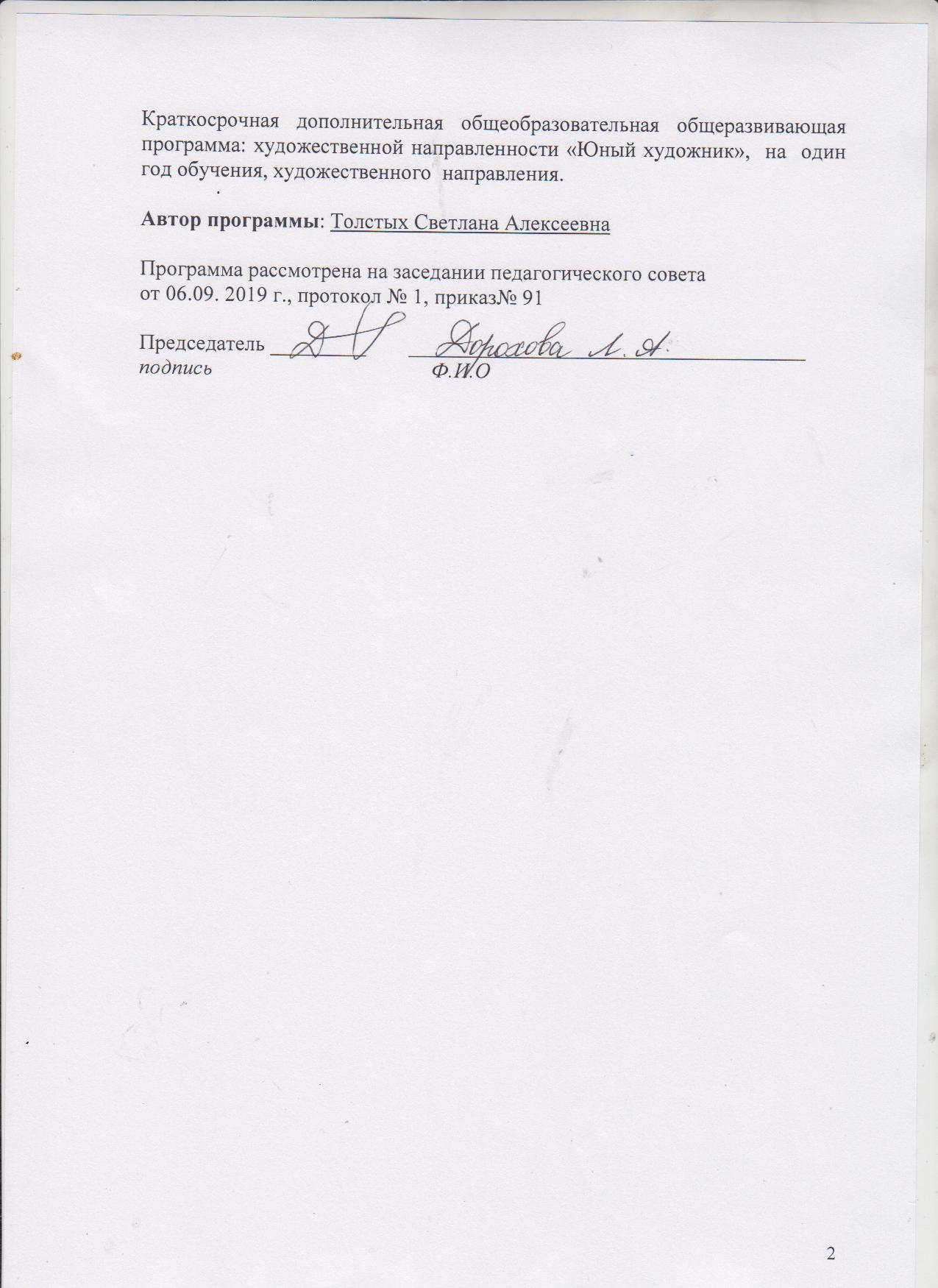 ОглавлениеПояснительная записка ……………………………………………..… …2 Организация образовательного процесса……………………………….4Результативность………………………………………………………. . ..7Воспитательная система………………………………………………. …9Календарно - тематический план на второй год обучения……………10Учебно-тематический план на второй год обучения…………………..11Содержание  на  второй  год обучения…..……………………………... ..12Методические рекомендации  на второй год  обучения……………..  . ..13 Аттестация………………………………………………………………….15Учебно – методический комплекс………………………………………..18Список литературы………………………………………………………. ..19  Пояснительная запискаИзобразительная  деятельность интересна, увлекательна для дошкольника, так как он имеет возможность передать свои впечатления об окружающей действительности с помощью кисти и карандаша, красок, бумаги. Этот процесс вызывает у него чувство радости, удивления.Изобразительная деятельность – это образное познание действительности. В модифицированной программе «Радуга» раскрыта система различных художественных  занятий. Суть  этой системы  - комплексный подход, который предполагает педагогический процесс во взаимосвязи со всех  его сторон.На занятиях рисованием, дети учатся бережно относиться к художественным материалам, у них формируются навыки культуры трудовой деятельности: планирование будущего рисунка, самоконтроль за своими действиями в процессе выполнения работы. Стремление достичь качественных результатов говорит об их настойчивости, способности к преодолению трудностей. При выполнении коллективных работ дети обучаются способам сотрудничества: договариваются об этапах работы над композицией рисунка.Занятия направлены на развитие у обучающихся творчества. Понятие «творчество» определяется как деятельность, в результате которой ребёнок создает новое, проявляя воображение, реализуя свой замысел, самостоятельно находя средство для его воплощения.На занятиях по рисованию дети учатся рисовать, узнают, как с помощью карандаша, кисти можно получить простейшие изображения. Этот процесс вызывает у детей большой интерес. Постепенно они начинают понимать содержание своих рисунков.На занятиях можно предложить коллективные работы, которые требуют от детей совместных усилий, сочетания изобразительных умений, согласованности действий. Дети вместе рисуют рыбок в аквариуме, бабочек на лугу, птичек в кормушке. При обучении детей формообразующим движениям обратить внимание на разнообразие этих движений,  ребятам приходится рисовать очертание круглых, прямоугольных форм, учить детей разным способам изображения предметов. Дети учатся владеть кистью (рисовать концом и плашмя;  наносить узоры на силуэт и т. д.).Актуальность программы.Необходимо в раннем возрасте заложить гармоничное представление о мире и правильное отношение к действительности, которое возможно только на основе морально-нравственных ценностей и духовных основ. Важно раскрыть детям предназначение искусства,  изначальное назначение художника – создание произведений, служащих, прежде всего духовной пищей, представляющих совокупность красоты и доброго смысла. Педагог стремится развивать ребенка, как творческую личность, стремится ввести его в «большое искусство», становясь посредником между ним и нежной, хрупкой, эмоциональной и отзывчивой на все новое, удивительное, яркое душой ребенка. Особенностью  программы является формирование художественной культуры как неотъемлемой части культуры духовной;Содержание программы строится как восхождение по ступенькам познания ребёнком огромного и увлекательного мира искусства. Шаг за шагом  ребенок постигает образный язык изобразительного искусства и знакомится с возможностями  художественных материалов. Каждое занятие — новый шаг в познании. А познание это происходит через восприятие искусства и  практическую творческую деятельность ребёнка. 	 Новизна программы.В изобразительной деятельности ребенок обогащает свои представления о мире, самовыражается, пробует свои силы и совершенствует способности. Именно поэтому невозможно обойтись традиционными дидактическими методами обучения, вынуждающих детей действовать в рамках предложенных им схем, образцов, представлений. Необходимо применять новые методы и технологии, которые развивают воображение, побуждают детей к экспериментированию с красками, бумагой, а не просто механически выполнять то, что предлагает педагог.Задача педагога предоставить свободу в отражении своего видения мира доступными для ребенка художественными средствами. Такой  подход раскрепощает ребенка. Он не боится, что у него что-то не получится. На занятиях создаются  условия свободного творчества: ребенок может делать на листе пятна, мазки, раскрепощено работать кистью и карандашом во всех направлениях, применять сочетание разных материалов и способов создания произведения.Художественный образ лежит в основе передаваемого детям эстетического опыта и является связующим понятием в системе эстетического воспитания, обучения и развития дошкольников. Использование в работе музыкальных и поэтических образов повышает художественно-творческую активность обучающихся, которая начинает проявляться уже в момент возникновения замысла,  будущей работы. Объясняя детям, что художник «глазами души» смотрит на мир, стремясь увидеть его, любуясь им, нужно подвести детей к пониманию того, что красота в природе, искусстве, красота и добро в жизни, неотделимы.       Организация образовательного процессаОсновными формами образовательного процесса является: практическое занятие, занятие-игра,  выставка,  праздники.На занятиях предусматриваются следующие формы организации деятельности: индивидуальная, фронтальная, групповая, коллективная. В результате освоения программы повышается уровень общей
осведомленности и познавательной активности, самооценки и межличностных отношений, творческого развития ребенка в целом. Обучающийся имеет возможность самореализоваться на трех уровнях: уровень – в творческом объединении (показ, обсуждение работ);уровень – внутри учреждения (конкурсы, авторские выставки);уровень – внеучрежденческий (районные, областные выставки)Образовательная программа рассчитана на 3 года ее реализации.	На первом этапе (1 ступень) ребенок получает первоначальные знания и умения в области художественного творчества, рисунка, живописи. Формирование основных навыков работы; изучение основных методов и техник работы. В воспитательном плане решается задача расширения кругозора обучающихся.На втором этапе (2 ступень) происходит закрепление и расширение знаний, полученных на первом этапе, продолжается совершенствование умений и навыков в рисовании. Осуществляется отработка полученных практических навыков;  происходит развитие вкуса, активизация творческого мышления. На третьем этапе (3 ступень) происходит закрепление и расширение знаний, полученных на втором этапе, продолжается совершенствование умений и навыков в рисовании.   Цели, задачи и принципы: - ввести  ребёнка в мир прекрасного;- учить видеть окружающий мир;- привить любовь к художественному мастерству. Программа позволяет решить следующие задачи:Образовательные -  - научить детей понимать прекрасное, развивать способность чувствовать и оценивать красоту  окружающей действительности, в природе, в искусстве, в общественной жизни, в труде, создавать красоту в повседневной жизни;- обучить детей основам изобразительной грамоты, сформировать умение пользоваться выразительными средствами рисунка;- научить навыкам работы с различными материалами и инструментами;- научить  навыкам работы, используя нетрадиционные техники;- развивать у детей воображение, глазомер, изобразительные способности, творческую инициативу в выборе темы;Воспитательные - Воспитывать художественный вкус,  трудолюбие, аккуратность, усидчивость,  умение довести начатое дело до конца;  интерес и любовь к прекрасному. Развивающие -  развитие моторных навыков, образного мышления,  внимания, фантазии, творческих способностей.Наряду с этим решаются задачи общего психического развития (развитие  памяти, воображения, коммуникативных способностей), а также нравственного и общекультурного воспитания детей. 	Технологии, формы и методы обучения При реализации программы используются различные методы обучения:  рассказ, беседа;   практическая работа; игровые, словесно-иллюстративный;  алгоритмический, занятие на основе сказки.Инновационные педагогические технологии: групповые технологии (интегрированные занятия); технология адаптивной системы обучения; технология личностно-ориентированного развивающего обучения; здоровьесберегающие технологии.Формы занятий: практическое занятие, занятие-игра, выставка, творческая мастерская, контрольное занятие.Учебное занятие - является основной формой организации образовательного процесса в учреждении дополнительного образования. Учебное занятие проводится по следующим этапам:1  этап - организационный. Задача: подготовка детей к работе на занятии.
Организация начала занятия, постановка образовательных, воспитательных, развивающих задач, сообщение темы и плана занятия, создание психологического настроя на занятии, активизация внимания.2 этап - проверочный. Задача: установление пробелов в знаниях и их коррекция. Проверка знаний и умений для подготовки к изучению новой темы.3 этап – подготовительный. Задача: обеспечение мотивации обучения и принятия цели занятия. Сообщение темы, цели занятия, постановка познавательных задач, мотивация учебной деятельности.4 этап - основной. Задача определяется в зависимости от цели занятия: усвоение новых знаний; проверка понимания; закрепление и обобщение знаний. Ознакомление с новыми знаниями и умениями; выполнение упражнений на освоение и закрепление знаний, умений, навыков и т.п.5 этап – контрольный. Задача: выявление качества и уровня полученных знаний, их коррекция. Выполнение различных видов опроса и т.п.6 этап – итоговый.Задача: дать анализ и оценку достижения цели занятия, наметить перспективу работы. Подведение итогов занятия, формулирование выводов, поощрение детей за работу на занятии, самооценка детьми своей работы на занятии, информация о домашнем задании, определение перспективы следующих занятий. На каждом занятии должно иметь место повторение, закрепление знаний и умений. РезультативностьПри оценке знаний, умений и навыков педагог обращает основное внимание на правильность и качество выполненных работ, поощряет творческую активность детей, учитывая индивидуальные особенности, психофизические качества каждого ребенка, обращает внимание на малейшие проявления инициативы, самостоятельности и творческого мышления каждого обучающегося.При индивидуальной оценке работ делается акцент на те моменты, которые давались ребенку с трудом, но он смог выполнить задание.Лучшие изделия демонстрируются на выставках, конкурсах и награждаются грамотами, дипломами, призами, благодарностями.В конце изучения курса  обучающиеся должны:- знать правила техники безопасности, основы композиции и
цветоведения; - уметь - убедительно  передавать формы предметов;- добиваться сходства натуры и изображения;- уметь самостоятельно выбирать  формат;- уметь выражать в рисунке свои чувства от восприятия прекрасного в действительности;- развивать у детей воображение, самостоятельность. Навыки владения рисованием развивают:трудолюбие; аккуратность; ритмичность; последовательность; усидчивость;творческую фантазию. 2.  Расширенный.	На этом этапе происходит закрепление и расширение знаний, полученных на первом этапе, продолжается совершенствование умений и навыков в рисовании. Ожидаемый результат:	К концу второго года обучения дети должны знать и уметь:-правильно сидеть за столом, правильно держать лист бумаги, карандаш, кисточку,- сравнивать свой рисунок с изображаемым предметом (натурой);- правильно определять формы изображаемых предметов, их пропорции;    - рисовать с натуры, по памяти и по представлению отдельные предметы;- рисовать кистью самостоятельно, применяя простейшие приёмы народной росписи  (штрихи, точки, волнистые линии и.т. д.).Система контроляДиагностическая работа по выявлению индивидуальных особенностей и резервов развития каждого ребенка, группы и коллектива в целом проводится в виде стартовой аттестации, которая проводится на первом учебном занятии или в начале изучения новой темы (раздела) программы. 	Данные стартовой аттестации  обучающихся фиксируются в индивидуальных образовательных маршрутах.Результативность обучения определяется в процессе промежуточной (за полугодие) и итоговой аттестации (по окончании курса обучения).Целью  промежуточной аттестации  обучающихся является выявление уровня развития способностей и личностных качеств ребенка и их соответствие прогнозируемому результату образовательной программы на данном этапе обучения. Целью итоговой аттестации обучающихся является выявление уровня освоения образовательной программы за весь период обучения. Формы проведения итоговой аттестации так же разнообразны, но приоритетными являются тестирование (теоретическая часть) и выполнение творческой работы (практическая часть).Аттестация обучающихся основана на принципах научности, учета индивидуальных и возрастных особенностей и выявляет результативность обучения по трём уровням:1 уровень – оптимальный (высокий образовательный результат, полное
освоение содержания образования, имеет творческие достижения на муниципальном, областном, всероссийском уровне).2   уровень – достаточный (полное освоение программы).3 уровень – средний (базовый), полное освоение программы, но при
выполнении заданий допускает незначительные ошибки).Знания, умения и навыки, полученные на занятиях, необходимо подвергать педагогическому контролю с целью выявления качества усвоенных детьми знаний в рамках программы обучения. Формами педагогического контроля могут быть итоговые занятия, выставки, контрольные задания, конкурсы и соревнования, которые также способствуют поддержанию интереса к работе, направляют обучающихся к достижению более высоких вершин творчества, нацеливают  на достижение положительного результата.Воспитательная системаВ данной воспитательной системе воспитание трактуется как процесс проживания и присвоения ценности культуры в специально созданной социально – культурной среде. Тип воспитательной системы: культурно – нравственной ориентации. В основе системы – следующий комплекс приоритетных ценностей: добро, красота, культура, искусство, традиции.Цель воспитания.В качестве цели воспитательной деятельности проектируется следующие характеристики выпускника. Это человек:- Творчески осваивающий и преобразующий мир человеческой культуры;  Стремящийся к постижению и сотворению красоты.Компоненты воспитательной системы:- Особый уклад жизни объединения (собственный свод правил поведения,  традиций, событий), несущий в себе ценности выбранного типа культуры;  Годовой круг событий - праздников;- Экскурсии и посещения культурных учреждений;  Оформление помещения, задающее стиль и создающее необходимую атмосферу.Диагностика достижения воспитательных результатов.Основными результатами воспитательной деятельности являются: социально-ценностное и творческое отношение к деятельности обучающихся, их достижения;  результаты тестов на определение уровня творческих способностей;   Методы отслеживания прогресса в достижении воспитательных результатов:  результаты участия обучающихся в творческих конкурсах разного уровня от  муниципальных до областных и всероссийских.	Образовательный процесс формируется в соответствии с возрастными, психологическими возможностями и особенностями детей, что предполагает возможную необходимую коррекцию времени и режима занятия. Успехи детей в обучении рисованию рождают у них уверенность в своих силах. Они преодолевают барьер нерешительности, робости перед новыми видами деятельности. У них воспитывается готовность к проявлению творчества в любом виде труда.Возраст детей и продолжительность реализации программы.	 Программа разработана для детей 3-6 лет и предусматривает трёхлетнее обучение.	В группе 2 года обучения занимается 15 человек. Объем часов   составляет 72 часа в год. Занятия проводятся  2 раза в неделю по 1 часу. На занятиях сочетается групповая и индивидуальная работа.Календарно-тематический план на 2 год обученияУчебно-тематический план на 2-й  год обучения.Содержание рабочей программы на второй год обучения.1.Вводное занятие.Правила поведения обучающихся на занятиях. Правила техники безопасности.  Мини-выставка. Ознакомление обучающихся с целями, задачами и содержанием занятий второго года обучения. Показ  репродукций картин художников, рисунков детей. Основные сведения об изобразительном искусстве. Конкурс загадок.Оборудование: гуашь, карандаши,  кисточки, салфетка, альбом.Формы проведения занятий:  рассказ, беседа.Методическое обеспечение: план-конспект, инструкции по технике безопасности, тематические иллюстрации.2.Рисование «Ты и мир вокруг тебя»У детей младшего дошкольного возраста происходит формирование художественно - образного начала, когда ребёнок мазками, штрихами передаёт явления окружающего мира.  Нужно направить внимание детей на расположение и характер цветовых пятен, которые в одном случае могут быть «осенними листьями», в другом  «белыми снежинками», «яркими огоньками». В зависимости от содержания меняется фон бумаги, на котором рисуют малыши: тёмно-синий, голубой, зелёный. Восприятие фона с цветом мазков создает сочетание, которое  и вызывает у детей ассоциации с образом «осени», «снегопада», «вечерних огней».На занятиях по рисованию, показать детям яркие игрушки, картинки, иллюстрации в книжках. При этом нужно обратить внимание на характерное изображение персонажа: «котик грустный», «петушок весёлый», «солнышко ласковое» и.т.д. Всё это развивает у малышей образное восприятие.Благодаря тому, что дети постепенно приобретают художественный опыт, воспринимая понятные, доступные произведения искусства, их собственная изобразительная деятельность обогащается. Они быстрее учатся «читать» свои рисунки, замечают очертание линий, форм, сочетание цветовых пятен.Большое внимание нужно уделить индивидуальному показу приёмов изображения, способов действий с карандашом и кистью.  Действуя рукой ребёнка, учить его рисовать. Дети, подражая взрослому, постепенно осваивают правильное движение.Обучение проходит в игровой форме, которая помогает поддержать интерес к данному виду деятельности. Игровые приёмы способствуют созданию эмоционального отношения к процессу рисования. Образ для них становится живым. Малыши подражают гудку машины, разговаривают с воображаемым котиком.Оборудование: гуашь, акварель, карандаш, палитра, кисточки, салфетка.Формы проведения занятий: беседа, рассказ, занятие-путешествие.Методическое обеспечение: план-конспект, образец педагогического рисунка,  иллюстрации,  загадки.Формы подведения итогов: опрос, игра, рефлексия, выставка.3.Декоративное рисование.	Знакомство с простейшими приёмами в декоративном рисовании.  Учатся составлять  несложные узоры в квадрате, круге.  Украшают узором посуду, одежду, расписывают пасхальные яички.  Оборудование: гуашь, акварель, карандаш, палитра, кисточки, салфетка.Формы проведения занятий: беседа, рассказ, занятие-путешествие, художественная мастерская, сувенирная мастерская.Методическое обеспечение: план-конспект,  загадки, схемы, таблицы.Формы подведения итогов: опрос, игры, конкурс на лучшую роспись, выставка, рефлексия.Методические рекомендации  на второй год  обучения1.Вводное занятие.      Знакомство с детьми и их семьями. Беседа о мастерской. Чем мы будем заниматься на наших занятиях? Требования к правилам поведения.    Знакомство с материалами и инструментами. Мини-выставка. Ознакомление обучающихся с целями, задачами  и содержанием занятий, программой  обучения,  организация  рабочего места, ТБ. Показ цветных  иллюстраций,  фотографий  с изображением произведений народного искусства.2.Рисование «Ты и мир вокруг тебя».        Листопад. Изображение листьев пальчиком и кистью способом примакивания. Продолжать знакомство с «тёплыми» цветами (жёлтый, оранжевый,красный).
       Подводное царство. Подводить 	детей к созданию несложной композиции. Упражнять в рисовании кистью.Котенька – коток.Знакомить с техникой тычкования полусухой жёсткой кистью (имитация   шерсти животного). Рисование фигурок котят на тонированном картоне.      Клоуны в 	цирке.     Упражнять в технике рисования ватными палочками, располагая мазки по всей поверхности («украсим костюм клоуну», - наряд в горошек). Развивать чувство 	ритма.
Зима пришла.Знакомить с техникой рисования поролоном. Упражнять в нанесении рисунка по всей поверхности листа (снежинки в воздухе и на веточках дерева).
 Ёлочка – зелёная иголочка. Упражнять в рисовании  ватными палочками. Познакомить с новым нетрадиционным изоматериалом — губкой и способом рисования ею.
3. Декоративное рисование.	Дети 2 года обучения получают представление об орнаменте.	Орнамент как украшение призван усилить выразительность формы и материала, повысить художественное качество вещи, предмета.Дети учатся выполнять простейшие приёмы народной росписи (штрихи, точки, волнистые линии и.т.д.),  украшают вазу, тарелочку.АттестацияС целью определения уровня усвоения программы обучающимися, ее дальнейшей корректировки и определения путей достижения каждым ребенком максимального творческого и личностного развития проводится аттестация.Цель аттестации - выявление уровня развития способностей и личностных качеств обучающихся и их соответствие прогнозируемым результатам образовательной программы.Задачи аттестации:- определение уровня практических умений и навыков детей;- определение уровня усвоения теоретических знаний;- выявление уровня развития личностных качеств детей;- соотнесение прогнозируемых результатов, содержащихся в программе, с реальными результатами обучения в объединении;- корректировка содержания программы, форм и методов обучения и воспитания.Виды аттестации: промежуточная и итоговаяПромежуточная аттестация - проводится по мере учебной необходимости и творческого роста обучающегося в объединении.При промежуточной аттестации обучающимися выполняются:  практические задания.Итоговая аттестация проводится в конце года и является обязательной. Обоснованием перевода обучающихся на следующий год обучения является «Критерии оценки знаний, умений и навыков»Методика направлена на выявление уровня теоретической и практической подготовки обучающихся по модифицированной общеобразовательной (общеразвивающей) программе  «Радуга».Методика дает возможность систематизировать информацию: об уровне усвоения обучающимися изучаемого материала; приобретенных навыках выполнения основных приемов рисования.  Итоговая аттестация может иметь три вида:Завершать обучение по итогам года;Завершать обучение по конкретным образовательным программам;Завершать полный курс обучения в учреждении.Для проведения итоговой аттестации педагог готовит пакет документов, включающий в себя:Тестовые задания;Вопросы викторин;Творческие задания.Аттестация основывается на индивидуальном подходе к каждому обучающемуся. При аттестации учитывается динамика развития ребенка в период обучения по образовательной программе на основании критериев оценки умений и навыков.Формы проведения итоговой аттестации могут быть разнообразными,  должны  способствовать формированию у детей потребности в познании, развивать целеустремленность, любознательность, творческое воображение. По итогам года оформляется выставка лучших работ, выполненных обучающимися в течение года.Педагог имеет право самостоятельно определять форму аттестации в соответствии со спецификой образовательной деятельности. Для проведения аттестации педагог представляет график ее проведения в учебную часть не менее чем за 10 дней до ее проведения; разрабатывает проверочно-диагностический инструментарий, лист учета достижений обучающихся.По итогам аттестации педагог заполняет протоколы итоговой аттестации.Формы аттестации обучающихся1.Тестовые, контрольные,  задания (больше практического характера).Демонстрационные: организация выставок, конкурсов, соревнований.Педагогическая диагностика развития ребенка.День творчества в объединениях.Самооценка.Комбинированная: наблюдение, решение проблемы.Индивидуальные карточки.Групповая оценка работ.Творческий отчет (выставка и т.п.).Домашнее задание на самостоятельное выполнение.Карта индивидуальных достижений. Критерии оценки умений и навыков обучающихся творческого объединения «Радуга»Оценка результатов образовательной Результат аттестации может фиксироваться на 4-х уровнях:-минимальный,-базовый,-повышенный,-творческий.Характеристика уровней:минимальный - обучающийся программу не освоил, т.е. не приобрел предусмотренную учебным планом сумму знаний, умений и навыков; не выполнил задач, поставленных перед ним педагогом;базовый - обучающийся стабильно занимается, выполняет учебную программу, свободно ориентируется в изученном материале;повышенный - обучающийся проявляет устойчивый интерес к изучаемому предмету; не только выполняет программу, но и стремится к дополнительным занятиям, принимает участие в конкурсах, выставках;творческий - обучающийся выполняет программу, дополнительно  занимается, проявляет способности,  участвует в конкурсах, выставках,  занимает призовые места.Конечный результат - это формирование творческой личности ребѐнка, умеющей применять полученные в ходе занятий в объединении знания и умения в окружающей действительности. Результатом обучения  по программе является определенный объем знаний, умений и навыков. Модель выпускникаВыпускник объединения по окончании должен:- знать основные закономерности работы карандашом;- владеть умениями и навыками работы, перечисленными в программе по всем разделам;- уметь формировать и воплощать свои творческие замыслы в рисунке максимально самостоятельно;- иметь определенные коммуникативные навыки, применять полученные теоретические и практические знания в повседневной жизни;- иметь высокий уровень воспитанности.Учебно – методический комплекс.Плакаты.Правила техники безопасности.Дидактические игры.Разрезанные картинки.Вкусное угощение.Растения.Цветы.Посуда.Чьё это?Загадки на грядке.Найди отличия.Папки.Рисунки.Схемы.Методические материалы.Тематическое планирование;Контрольные задания.Оборудование.Альбомы для рисования (15);Карандаши М. (15);Карандаши цветные (15);Восковые мелки (30);Набор кистей (15);Краски акварельные (15); Баночки для воды (15);Классная доска (1),Мольберт (1).Столы (8);Стулья (18).Список литературы.1. Фридман Л.М. Волков К.Н. Психологическая наука - учителю.–М.: Просвещение, 1996 г.2. Дорожин Ю. Г. Городецкая роспись. – М.:2003г.3. Курочкина Н.А. Знакомство с натюрмортом.- М.:1998г.4. Лыкова И.А. Дидактические игры и занятия. – М.: 2009г.5. Николкина Т. А. – Изобразительная деятельность. – Издательство «Учитель».: 2008г.6. Павлова О.В. - Изобразительное искусство. Обучение основам изобразительной грамоты. – Издательство «Учитель».: 2009г. 7. Павлова О.В. – Изобразительная деятельность художественный труд. – Издательство «Учитель».: 2009г.8. Закон «Об образовании». (Федеральный закон от 15 июля 2011г. № 122-ФЗ).9. Конституция Российской Федерации. – М.:2005г.10. Декларация прав человека.11. Конвенция о правах ребенка.12. Закон Белгородской области «Об ответственности родителей за воспитание детей» (принят Белгородской областной думой 20.01.05 г.).№п.пДатаДатаТема учебного занятияТеоретическая часть занятия /форма организации деятельностиПрактическая часть занятия  /форма организации деятельностиВоспитательная работа№п.ппланируемаяфактичТема учебного занятияТеоретическая часть занятия /форма организации деятельностиПрактическая часть занятия  /форма организации деятельностиВоспитательная работа№п.пТема учебного занятияТеоретическая часть занятия /форма организации деятельностиПрактическая часть занятия  /форма организации деятельностиВоспитательная работа1Вводное занятиеПравила поведения обучающихся на занятиях. Правила техники безопасности. Ознакомление обучающихся с целями, задачами и содержанием занятий.  Основные сведения об изобразительном искусстве.Беседа, рассказВоспитывать интерес к изобразительной деятельности.2Рисование  «мир вокруг нас»На данных занятиях дети учатся выражать своё отношение к окружающему миру, видеть красоту времён года, открывать для себя контрасты цветовых палитр осени и зимы, весны и лета, передавать это художественными средствами. Выполнение рисунков с натуры, по памяти и представлению. Беседа, рассказСбор материала по теме. Выполнение предварительного эскиза, общий композиционный набросок, работа на формате, цветовое решение Самостоятельная работаВоспитывать бережное отношение к природе, умение восхищаться её красотой развивать желание рисовать; прививать бережное отношение к материалам; 3Декоративное рисованиеЗнакомство с простейшими приёмами в декоративном рисовании.   Составление   узоров в квадрате, круге, прямоугольнике.  Учить детей создавать в рисунке композицию из 2-3 элементов разной формы (яблоко округлое, листок овальный). Овладевать декоративными навыками. Беседа, рассказ Самостоятельное выполнение росписи гуашевыми краскамиВоспитывать интерес к декоративной росписи, развивать чувства цвета, формы, развивать умение работать с красками, любоваться своей работой;  №п/пДатаНазвание темВсего часов В том числеВ том числе №п/пДатаНазвание темВсего часов ТеорияПрактика IВводное занятие44-IIРисование  «Ты и мир вокруг тебя»5628282.1Вам, малыши, краски и карандаши.2112.2Солнышко и дождик.  2112.3Разноцветные сестрички.  2112.4Красивые цветы. 2112.5Осенний листопад.2112.6Колючий ёж.2112.7Дары осени.2112.8Весёлые зонтики.2112.9Шарики воздушные.2112.10На птичьем дворе.2112.11Угадай, что здесь нарисовано? 2112.12Маленькая птичка прилетела к нам.2113Декоративное рисование.12663.1Полосатый коврик.2113.2Рукавички.211IIРисование  «Ты и мир вокруг тебя»2.13Контрольное занятиеЁлочка - зелёная иголочка.2112.14Зимние узоры.2112.15Снеговик.2112.16Снегурочка.2112.17Угадай, какого это цвета?2112.18Вот эта улица, вот этот дом.2112.19Котенька - коток.2112.20Рисуем маму.2112.21Грузовик.2112.22Открытка для папы.2112.23Цветы маме.2112.24Цветущая весна.2112.25Лети, наша ракета!2112.26Плывёт кораблик.2112.27Салют Победы.2112.28Путешествие в сказку.2113Декоративное рисование.3.3Птицы волшебного сада.2113.4Расписная ваза.2113.5Украшение узором тарелочки.2113.6 Расписные яички.  211Итого:723834